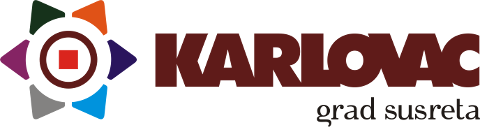 Karlovac, 17. srpnja 2024.Javni  natječaj za financiranje aktivnosti i manifestacija od interesa za opće dobro koje provode udruge na području grada Karlovca za 2024. godinu(1) Grad Karlovac poziva udruge da se prijave za financijsku podršku sukladno ovom Natječaju (2) Udruge mogu prijaviti sljedeće aktivnosti:Organiziranje: edukacija, seminara, predavanja, tribina, sajmova izložbi, radionica, susreta, natjecanja, priredbi, koncerata i drugih manifestacija(3) Ukupno planirana vrijednost Natječaja  je  8.000,00  eura.Najmanji iznos traženih sredstava za financiranje je 200.00 eura, a najveći 800,00 eura. Planira se sklopiti najmanje 10, a najviše 20 ugovora o provedbi projekata.(4) Natječaj je otvoren od 17. srpnja 2024. do realizacije predviđenih proračunskih sredstava.(5) Svaka udruga može prijaviti i ugovoriti najviše jedan projekt u okviru ovog Natječaja, na razdoblje provedbe do 31.12.2024. godine.Ista udruga može biti partner na više projekata.Prijavu projekta na Natječaj može podnijeti registrirana udruga koja je upisana u Registar udruga i djeluje najmanje jednu godinu s danom objave Natječaja, koja je upisana u Registar neprofitnih organizacija i vodi transparentno financijsko poslovanje u skladu s propisima o računovodstvu neprofitnih organizacija i koja je ispunila ugovorne obveze prema davatelju financijskih sredstava te svim drugim davateljima financijskih sredstava iz javnih izvora. Ukoliko udruga nije registrirana na području grada Karlovca, financirat će se isključivo projekti koji se provode na području grada Karlovca.Ostali uvjeti navedeni su u Uputama za prijavitelje.Grad Karlovac će ishoditi potvrdu iz koje se vidi ima li udruga plaćena sva davanja prema Gradu Karlovcu i ustanovama odnosno tvrtkama u vlasništvu Grada Karlovca. (6) Kako se može ostvariti prednost u financiranju projekta i tko nema pravo prijave na Natječaj detaljno je opisano u Uputama za prijavitelje. (7) U potpunosti ispunjena, potpisana i ovjerena Prijava dostavlja se u elektroničkom obliku na sljedeću adresu: ana.zupancic@karlovac.hrU naslovu (predmetu) e-maila potrebno je napisati „naziv udruge – javni natječaj za udruge 2024.“, a svi prijavni obrasci moraju biti vlastoručno potpisani i ovjereni, te skenirani i priloženi e-mailu.Razmatrat će se samo projekti koji u cijelosti zadovoljavaju formalne uvjete Natječaja.(8) Sva pitanja vezana uz ovaj Natječaj mogu se postaviti isključivo elektroničkim putem, slanjem upita na adresu elektronske pošte: ana.zupancic@karlovac.hrU svrhu osiguranja ravnopravnosti svih potencijalnih prijavitelja, davatelj sredstava ne može davati prethodna mišljenja o prihvatljivosti prijavitelja, partnera, aktivnosti ili troškova navedenih u prijavi.